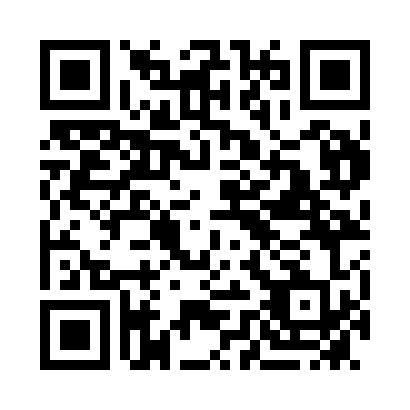 Prayer times for Henty, AustraliaMon 1 Apr 2024 - Tue 30 Apr 2024High Latitude Method: NonePrayer Calculation Method: Muslim World LeagueAsar Calculation Method: ShafiPrayer times provided by https://www.salahtimes.comDateDayFajrSunriseDhuhrAsrMaghribIsha1Mon6:007:251:164:357:068:262Tue6:017:261:154:347:058:243Wed6:027:261:154:337:038:234Thu6:037:271:154:327:028:215Fri6:037:281:154:317:008:206Sat6:047:291:144:306:598:197Sun5:056:3012:143:295:587:178Mon5:066:3012:143:285:567:169Tue5:076:3112:133:275:557:1510Wed5:076:3212:133:265:547:1311Thu5:086:3312:133:255:527:1212Fri5:096:3412:133:245:517:1113Sat5:106:3512:123:235:507:1014Sun5:106:3512:123:225:487:0815Mon5:116:3612:123:215:477:0716Tue5:126:3712:123:205:467:0617Wed5:136:3812:113:195:457:0518Thu5:136:3912:113:185:437:0419Fri5:146:3912:113:175:427:0220Sat5:156:4012:113:165:417:0121Sun5:166:4112:113:155:407:0022Mon5:166:4212:103:145:386:5923Tue5:176:4312:103:135:376:5824Wed5:186:4312:103:125:366:5725Thu5:186:4412:103:115:356:5626Fri5:196:4512:103:105:346:5527Sat5:206:4612:103:095:336:5428Sun5:216:4712:093:095:326:5329Mon5:216:4812:093:085:306:5230Tue5:226:4812:093:075:296:51